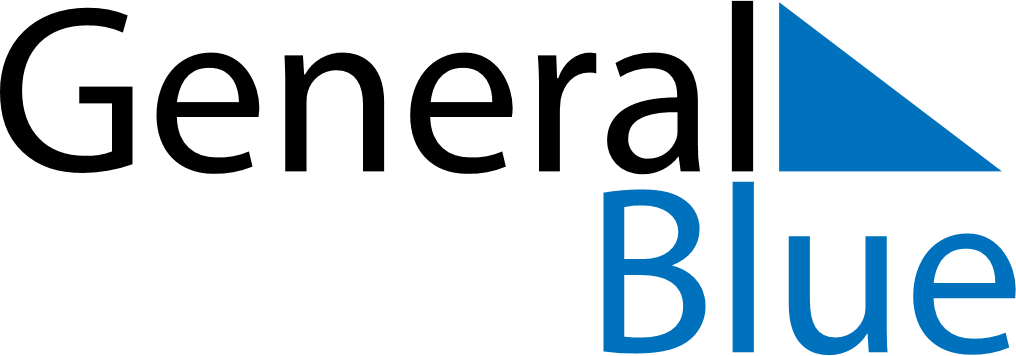 November 2024November 2024November 2024November 2024November 2024November 2024Justiniskes, LithuaniaJustiniskes, LithuaniaJustiniskes, LithuaniaJustiniskes, LithuaniaJustiniskes, LithuaniaJustiniskes, LithuaniaSunday Monday Tuesday Wednesday Thursday Friday Saturday 1 2 Sunrise: 7:22 AM Sunset: 4:43 PM Daylight: 9 hours and 21 minutes. Sunrise: 7:24 AM Sunset: 4:41 PM Daylight: 9 hours and 16 minutes. 3 4 5 6 7 8 9 Sunrise: 7:26 AM Sunset: 4:39 PM Daylight: 9 hours and 12 minutes. Sunrise: 7:28 AM Sunset: 4:37 PM Daylight: 9 hours and 8 minutes. Sunrise: 7:30 AM Sunset: 4:35 PM Daylight: 9 hours and 4 minutes. Sunrise: 7:32 AM Sunset: 4:33 PM Daylight: 9 hours and 1 minute. Sunrise: 7:34 AM Sunset: 4:31 PM Daylight: 8 hours and 57 minutes. Sunrise: 7:36 AM Sunset: 4:29 PM Daylight: 8 hours and 53 minutes. Sunrise: 7:38 AM Sunset: 4:27 PM Daylight: 8 hours and 49 minutes. 10 11 12 13 14 15 16 Sunrise: 7:40 AM Sunset: 4:25 PM Daylight: 8 hours and 45 minutes. Sunrise: 7:42 AM Sunset: 4:24 PM Daylight: 8 hours and 41 minutes. Sunrise: 7:44 AM Sunset: 4:22 PM Daylight: 8 hours and 38 minutes. Sunrise: 7:46 AM Sunset: 4:20 PM Daylight: 8 hours and 34 minutes. Sunrise: 7:48 AM Sunset: 4:18 PM Daylight: 8 hours and 30 minutes. Sunrise: 7:50 AM Sunset: 4:17 PM Daylight: 8 hours and 27 minutes. Sunrise: 7:52 AM Sunset: 4:15 PM Daylight: 8 hours and 23 minutes. 17 18 19 20 21 22 23 Sunrise: 7:53 AM Sunset: 4:14 PM Daylight: 8 hours and 20 minutes. Sunrise: 7:55 AM Sunset: 4:12 PM Daylight: 8 hours and 16 minutes. Sunrise: 7:57 AM Sunset: 4:11 PM Daylight: 8 hours and 13 minutes. Sunrise: 7:59 AM Sunset: 4:09 PM Daylight: 8 hours and 10 minutes. Sunrise: 8:01 AM Sunset: 4:08 PM Daylight: 8 hours and 6 minutes. Sunrise: 8:03 AM Sunset: 4:07 PM Daylight: 8 hours and 3 minutes. Sunrise: 8:05 AM Sunset: 4:05 PM Daylight: 8 hours and 0 minutes. 24 25 26 27 28 29 30 Sunrise: 8:06 AM Sunset: 4:04 PM Daylight: 7 hours and 57 minutes. Sunrise: 8:08 AM Sunset: 4:03 PM Daylight: 7 hours and 54 minutes. Sunrise: 8:10 AM Sunset: 4:02 PM Daylight: 7 hours and 51 minutes. Sunrise: 8:12 AM Sunset: 4:01 PM Daylight: 7 hours and 49 minutes. Sunrise: 8:13 AM Sunset: 4:00 PM Daylight: 7 hours and 46 minutes. Sunrise: 8:15 AM Sunset: 3:59 PM Daylight: 7 hours and 43 minutes. Sunrise: 8:17 AM Sunset: 3:58 PM Daylight: 7 hours and 41 minutes. 